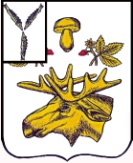 СОБРАНИЕБАЗАРНО-КАРАБУЛАКСКОГО МУНИЦИПАЛЬНОГО РАЙОНА САРАТОВСКОЙ ОБЛАСТИРЕШЕНИЕ«26 »   апреля    2017 г.						                          №  69О  внесении изменений в решение СобранияБазарно-Карабулакского муниципальногорайона  от 26.12.2016 года № 35 «Обутверждении  Правил землепользования и застройки территории Базарно-Карабулакскогомуниципального образования Базарно-Карабулакского муниципального района Саратовской области»      В соответствии с Градостроительным кодексом Российской Федерации,  Федеральным законом от 06.10.2003г. № 131-ФЗ «Об общих принципах организации местного самоуправления в Российской Федерации», руководствуясь Уставом Базарно-Карабулакского муниципального района, Собрание Базарно-Карабулакского муниципального районаРЕШИЛО:Внести изменения в решение Собрания Базарно-Карабулаского муниципального района «Об утверждении Правил землепользования и застройки территории Базарно-Карабулакского муниципального образования Базарно-Карабулакского муниципального района Саратовской области», перевести земельный участок общей площадью 1338 кв.м., расположенный по адресу: р.п. Базарный Карабулак, ул. Ленина, дом 218 и земельный участок общей площадью 1054 кв.м.  расположенный по адресу: р.п. Базарный Карабулак, улица Ленина, дом 220 из «жилой зоны (Ж-1 – зона застройки малоэтажными жилыми домами)» в «общественно-деловую зону (ОД3 – зона объектов религиозного назначения)» с условно разрешенным использованием «объектов капитального строительства и земельных участков» на разрешенное использование «объекты для отправления культа».Настоящее решение подлежит опубликованию на официальном сайте администрации Базарно-Карабулакского муниципального района в сети «Интернет».Контроль за исполнением настоящего решения возложить на секретаря Собрания Базарно-Карабулакского муниципального района Крупнову Н.А.Председатель Собрания                                                                                                             муниципального района                                                                             Л.П.КомароваВрио ГлавыБазарно-Карабулакского муниципального района                                И.А. Будеев